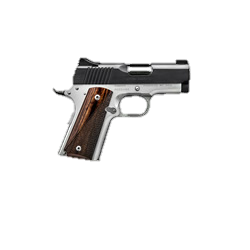 Four Drawing Raffle!
Your chance to win: 

A FMK M-AR1 Patriot Lower


A Henry Second Amendment Tribute Edition .22

A Mossberg Patriot Night Train w/4-16x50 mm Scope
or
 A Kimber Ultra Carry II Two Tone .45




Only 200 Tickets Will Be Sold
Ticket are $20.00 each





Drawing will take place when all tickets are sold.
The four winners will recive prizes in order listed above.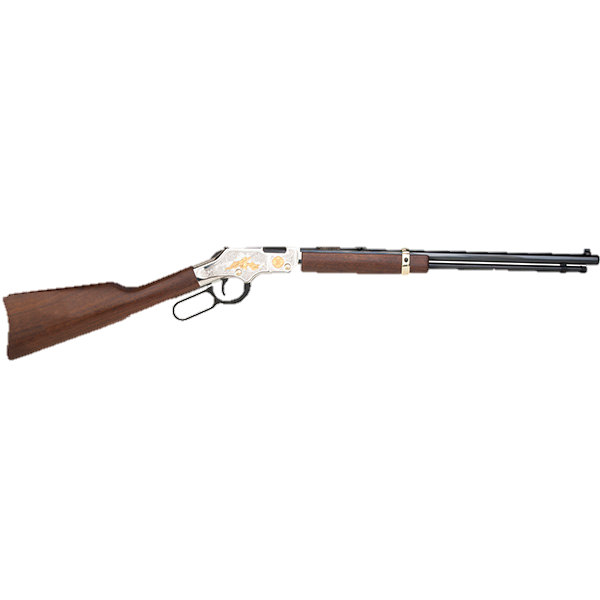 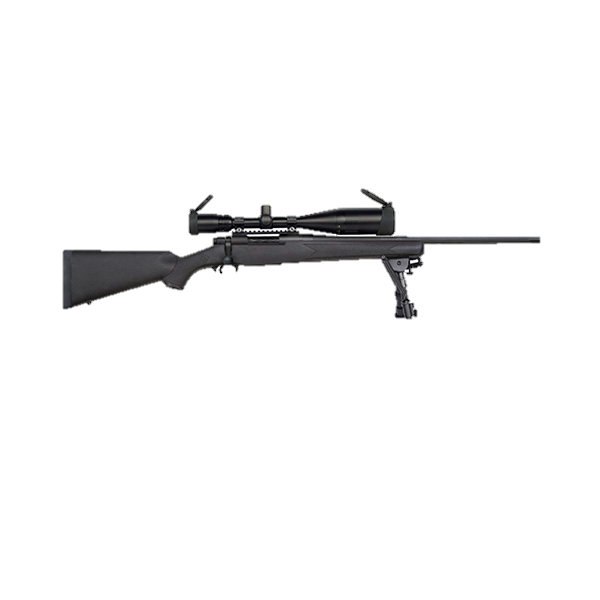 